SFU32Rear OD: 25mm, Front OD: 25mm, Coupling OD: 20mm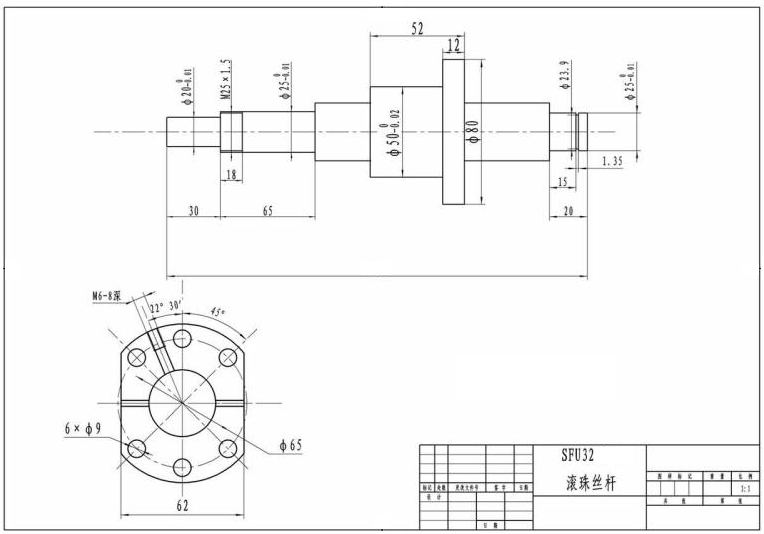 